R/N: Y0373/Y332Autorització relativa als alumnes de menys de 14 anys: ús de serveis i recursos digitals a Internet per treballar a l’aula. Curs 20_   -20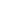 Dades del centre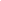 Nom del centre	Codi del centreEscola Sant Ramon								                             43001966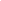 AdreçaC/Raval de Sant Ramon, nº 3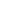 Municipi	Codi postalEl Pla de Santa Maria								          43810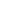 Dades de l’alumne/a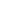 Nom i cognoms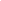 Data de naixement	Curs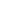 Dades del pare, mare o representant legal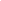 Nom i cognoms	DNI/NIE/Passaport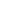 Autoritzo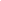 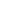 				      Sí 	  		 No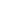 Que el meu fill/a utilitzi, per al treball acadèmic i amb el compte de l’escola, els serveis telemàtics i/o aplicacions de dispositius mòbils que requereixen usuari i contrasenya, els quals s’especifiquen a continuació:La responsabilitat de la gestió dels usuaris i contrasenyes i l’ús que se’n faci en l’àmbit escolar correspon al centre educatiu. El centre no es fa responsable, però, de l’ús indegut del recurs i dels continguts per part dels usuaris: l’usuari serà l’únic responsable de les infraccions en què pugui incórrer o dels perjudicis que pugui causar per un ús inadequat dels serveis o dels continguts. 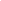 Informació bàsica sobre protecció de dades Responsable del tractament: Direcció del centre educatiu.Finalitat: Gestió de les credencials i els accessos als serveis i recursos digitals a Internet per treballar a l'aula.Legitimació: Consentiment de l’interessat o de la persona que ostenta la tutoria legal en cas de menors d’edat.Destinataris: Les dades no es comunicaran a tercers, excepte en els casos previstos per llei, o si ho heu consentit prèviament.Drets: Accedir a les dades, rectificar-les, suprimir-les, oposar-se al tractament i sol·licitar-ne la limitació. Informació addicional: Podeu consultar la informació addicional i detallada sobre protecció de dades a la pàgina http://educacio.gencat.cat/ca/departament/proteccio-dades/informacio-addicional-tractaments/alumnes-centres- departament.htmlHe llegit la informació bàsica sobre protecció de dades i autoritzo el tractament de les meves dades personals.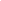 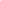 Lloc i data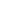 Signatura del pare, mare o representant legal de l’alumne/aGoogle WorkspaceEntorn llibre matemàtiquesAplicacions d’escacsKahootLiveworksheetsAplicacions educatives tauletesCanvaAplicacions VilaniuadaGeniallyAltres: 